Załącznik nr 1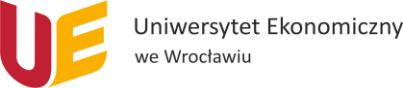 do Instrukcji w sprawie podróży służbowych poza granicami krajuWnioskuję o wyrażenie szczególnej zgody na*:Uzasadnienie okoliczności uzasadniających ubieganie się o szczególną zgodę na wydatek:Uwagi Delegującego/uzasadnienie decyzji odmownej*Czy koszty delegacji podlegają zwrotowi przez jednostkę refundującą*:Dane jednostki, która powinna zostać obciążona kosztami podróży służbowej, uzupełnić w przypadku zaznaczenia pow. TAK – rozliczane przez uczelnię*- zaznaczyć/ uzupełnić właściwePotwierdzenie przez Centrum Spraw Personalnych okresu zatrudnienia w Uniwersytecie Ekonomicznym we Wrocławiu:Liczba wcześniejszych wyjazdów w ramach Programu Erasmus: Potwierdzenie współpracy z regionem (proszę dodać załącznik jeżeli dotyczy).pieczątka jednostki organizacyjnej Uczelnipieczątka jednostki organizacyjnej Uczelnipieczątka jednostki organizacyjnej Uczelnipieczątka jednostki organizacyjnej UczelniMiejscowośćMiejscowośćMiejscowośćDataWNIOSEK O ZGODĘ NA ZAGRANICZNY WYJAZD SŁUŻBOWYWNIOSEK O ZGODĘ NA ZAGRANICZNY WYJAZD SŁUŻBOWYWNIOSEK O ZGODĘ NA ZAGRANICZNY WYJAZD SŁUŻBOWYWNIOSEK O ZGODĘ NA ZAGRANICZNY WYJAZD SŁUŻBOWYWNIOSEK O ZGODĘ NA ZAGRANICZNY WYJAZD SŁUŻBOWYWNIOSEK O ZGODĘ NA ZAGRANICZNY WYJAZD SŁUŻBOWYWNIOSEK O ZGODĘ NA ZAGRANICZNY WYJAZD SŁUŻBOWYWNIOSEK O ZGODĘ NA ZAGRANICZNY WYJAZD SŁUŻBOWYWNIOSEK O ZGODĘ NA ZAGRANICZNY WYJAZD SŁUŻBOWYWNIOSEK O ZGODĘ NA ZAGRANICZNY WYJAZD SŁUŻBOWYWNIOSEK O ZGODĘ NA ZAGRANICZNY WYJAZD SŁUŻBOWYWNIOSEK O ZGODĘ NA ZAGRANICZNY WYJAZD SŁUŻBOWYWNIOSEK O ZGODĘ NA ZAGRANICZNY WYJAZD SŁUŻBOWYPan/PaniPan/PaniNauczyciel akademickiPracownik niebędący nauczycielem akademickimPracownik niebędący nauczycielem akademickimPracownik niebędący nauczycielem akademickimPracownik niebędący nauczycielem akademickimPracownik niebędący nauczycielem akademickimPracownik niebędący nauczycielem akademickimPracownik niebędący nauczycielem akademickimPracownik niebędący nauczycielem akademickimPracownik niebędący nauczycielem akademickimPracownik niebędący nauczycielem akademickimNauczyciel akademickiPracownik niebędący nauczycielem akademickimPracownik niebędący nauczycielem akademickimPracownik niebędący nauczycielem akademickimPracownik niebędący nauczycielem akademickimPracownik niebędący nauczycielem akademickimPracownik niebędący nauczycielem akademickimPracownik niebędący nauczycielem akademickimPracownik niebędący nauczycielem akademickimPracownik niebędący nauczycielem akademickimPracownik niebędący nauczycielem akademickimWydziałWydziałDyscyplinaDyscyplinaCel wyjazduCel wyjazduCel wyjazduCel wyjazduCel wyjazduCel wyjazduCel wyjazduCel wyjazduCel wyjazduCel wyjazduCel wyjazduCel wyjazduCel wyjazduUdział w konferencji z wystąpieniemUdział w konferencji z wystąpieniemUdział w konferencji z wystąpieniemUdział w konferencji z wystąpieniemUdział w konferencji z wystąpieniemUdział w konferencji bez wystąpieniaUdział w konferencji bez wystąpieniaUdział w konferencji bez wystąpieniaUdział w targach/wystawachUdział w targach/wystawachUdział w konferencji z wystąpieniemUdział w konferencji z wystąpieniemUdział w konferencji z wystąpieniemUdział w konferencji z wystąpieniemUdział w konferencji z wystąpieniemUdział w konferencji bez wystąpieniaUdział w konferencji bez wystąpieniaUdział w konferencji bez wystąpieniaUdział w targach/wystawachUdział w targach/wystawachUdział w konferencji z publikacją artykułuUdział w konferencji z publikacją artykułuUdział w konferencji z publikacją artykułuUdział w konferencji z publikacją artykułuUdział w konferencji z publikacją artykułuUdział w konferencji bez publikacjiUdział w konferencji bez publikacjiUdział w konferencji bez publikacjiDydaktycznyDydaktycznyRozwój współpracy międzyuczelnianejRozwój współpracy międzyuczelnianejRozwój współpracy międzyuczelnianejRozwój współpracy międzyuczelnianejRozwój współpracy międzyuczelnianejNaukowo-badawczyNaukowo-badawczyNaukowo-badawczyNaukowo-badawczyNaukowo-badawczyNaukowo-badawczyNazwa instytucji przyjmującejKraj i miejscowość będące celem podróżyWnioskowany środek lokomocjiInne wydatki (opłata konf., wiza itp.)Termin wydarzenia będącego celem wyjazduTermin wydarzenia będącego celem wyjazduod dniado dniaWnioskowany okres podróży służbowejWnioskowany okres podróży służbowejod dniado dniakorzystanie z noclegów w cenie przewyższającej stawkę maksymalną określoną przepisamirozliczenie 100% kosztów podróży samochodem niebędącym własnością pracodawcy, gdy podróż będą odbywać mniej niż 3 os.WYRAŻAM ZGODĘ/NIE WYRAŻAM ZGODYRodzaj źródła finansowania*:Rodzaj źródła finansowania*:Rodzaj źródła finansowania*:Rodzaj źródła finansowania*:Rodzaj źródła finansowania*:Budżet jednostki organizacyjnejBudżet jednostki organizacyjnejBudżet jednostki organizacyjnejBudżet jednostki organizacyjnejBudżet jednostki organizacyjnej Budżet grantuBudżet jednostki organizacyjnejBudżet jednostki organizacyjnejBudżet jednostki organizacyjnejBudżet jednostki organizacyjnejBudżet jednostki organizacyjnej Budżet grantu Budżet projektu (nazwa) Budżet projektu (nazwa) Budżet projektu (nazwa) Budżet projektu (nazwa) Budżet projektu (nazwa) Budżet projektu (nazwa) Budżet projektu (nazwa) Budżet projektu (nazwa) Budżet projektu (nazwa) Budżet projektu (nazwa)Inne źródło finansowania, jakieInne źródło finansowania, jakieInne źródło finansowania, jakieInne źródło finansowania, jakieInne źródło finansowania, jakieInne źródło finansowania, jakieInne źródło finansowania, jakieInne źródło finansowania, jakieInne źródło finansowania, jakieInne źródło finansowania, jakieInne źródło finansowania, jakieInne źródło finansowania, jakieFundusze ErasmusFundusze ErasmusFundusze ErasmusFundusze ErasmusFundusze ErasmusFundusze ErasmusFundusze ErasmusFundusze ErasmusFundusze ErasmusFundusze ErasmusFundusze ErasmusFundusze ErasmusFundusze ErasmusFundusze ErasmusSymbol MPKSymbol MPKDodatkowo w przypadku projektu: zadanieDodatkowo w przypadku projektu: zadanieDodatkowo w przypadku projektu: zadanieDodatkowo w przypadku projektu: zadanieDodatkowo w przypadku projektu: zadanieDodatkowo w przypadku projektu: zadaniepozycjapozycjaWnioskowana zaliczkaWnioskowana zaliczkaWnioskowana zaliczkaNIETAK, w kwocieWaluta zaliczkiWaluta zaliczkiWaluta zaliczkiEUR Waluta zgodna z rozporządzeniem Ministra Pracy i Polityki Społecznej Waluta zgodna z rozporządzeniem Ministra Pracy i Polityki Społecznej Waluta zgodna z rozporządzeniem Ministra Pracy i Polityki Społecznej Waluta zgodna z rozporządzeniem Ministra Pracy i Polityki Społecznej Waluta zgodna z rozporządzeniem Ministra Pracy i Polityki Społecznej Waluta zgodna z rozporządzeniem Ministra Pracy i Polityki Społecznej Waluta zgodna z rozporządzeniem Ministra Pracy i Polityki Społecznej Waluta zgodna z rozporządzeniem Ministra Pracy i Polityki Społecznej Waluta zgodna z rozporządzeniem Ministra Pracy i Polityki Społecznej Waluta zgodna z rozporządzeniem Ministra Pracy i Polityki Społecznej Waluta zgodna z rozporządzeniem Ministra Pracy i Polityki Społecznej Waluta zgodna z rozporządzeniem Ministra Pracy i Polityki Społecznej Waluta zgodna z rozporządzeniem Ministra Pracy i Polityki SpołecznejSposób wypłatySposób wypłatySposób wypłatyGotówka Przelew na rachunek  Przelew na rachunek  Przelew na rachunek  Przelew na rachunek  PodpisOsoby wyjeżdżającejPodpis  przełożonegoAKCEPTUJĘ/ NIE AKCEPTUJĘData ……………..Data ……………..Data ……………..Data ……………..podpis pracownika wnioskującegoo zgodę na wyjazd służbowypodpis i pieczątka imiennabezpośredniego przełożonegopodpis i pieczątka imiennadysponenta budżetupodpis i pieczątka imiennaDelegującego TAK - rozliczane bezpośrednio z delegowanymTAK - rozliczane przez uczelnię NIENr umowyz dniaNazwaAdresNIP